PayrollEntering Additional PayProcedureThis simulation will show you the procedure for entering Employee's Additional Pay in the SHARP system.  Here you will enter additional pay that is for a contractual obligation.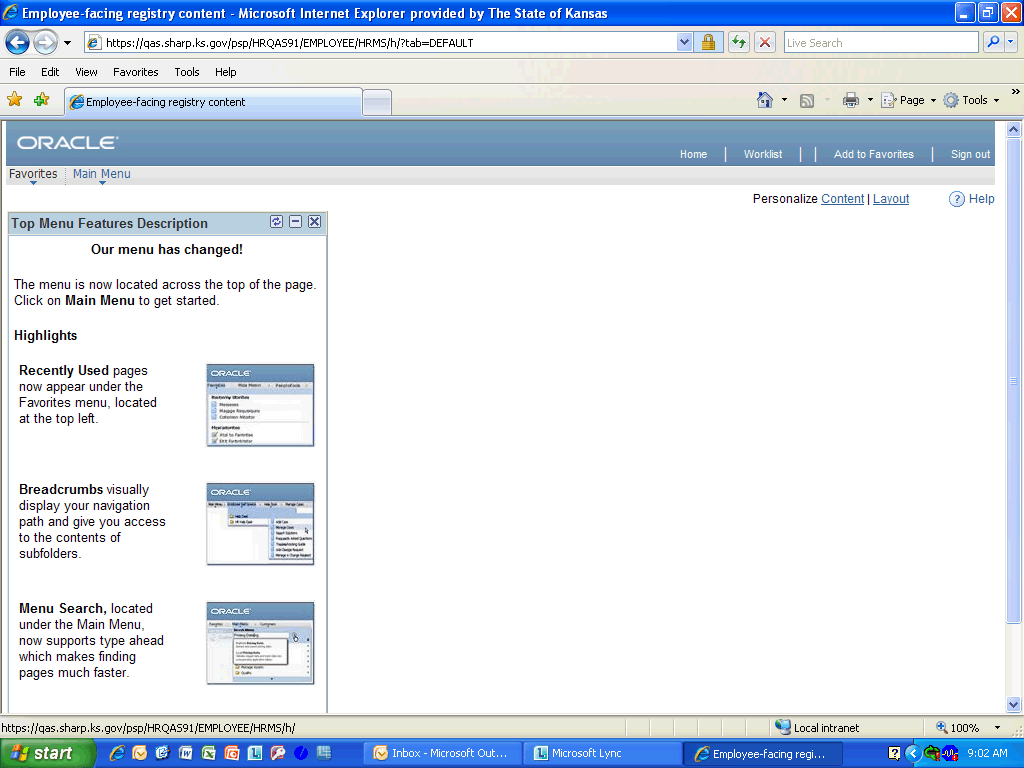 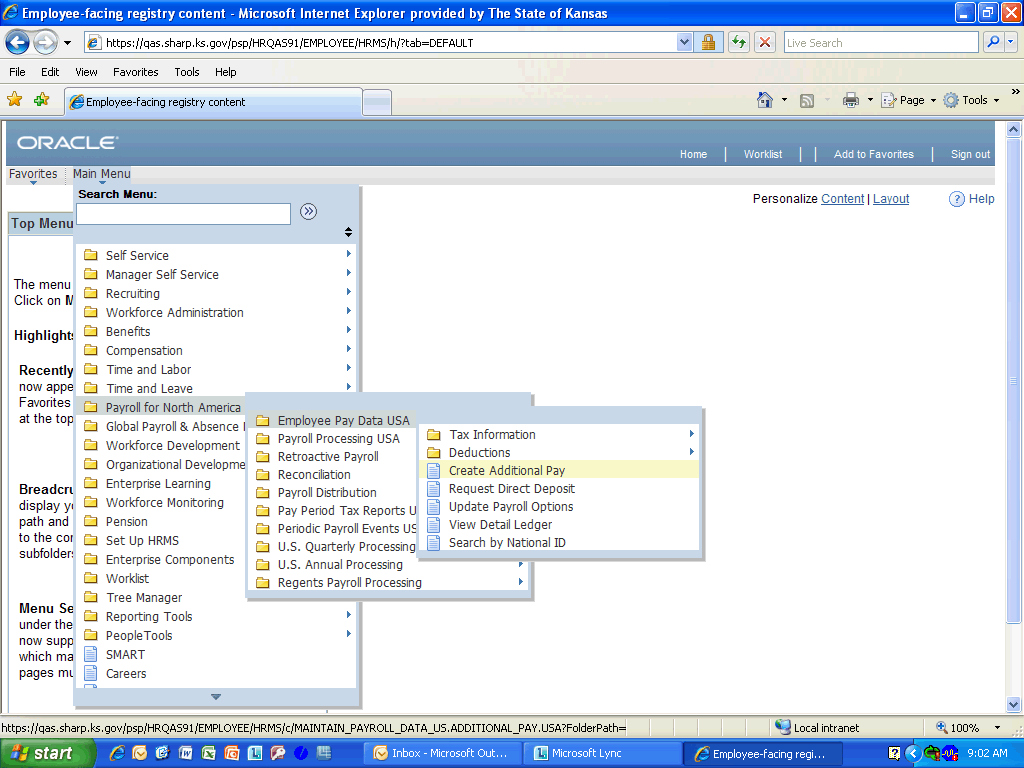 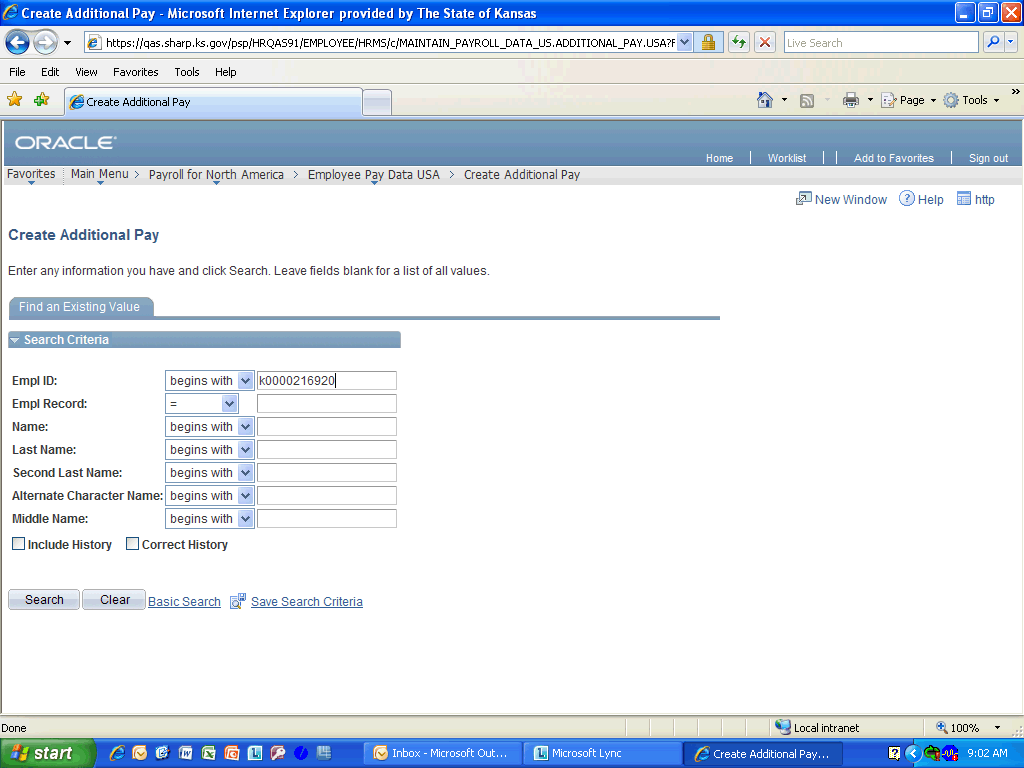 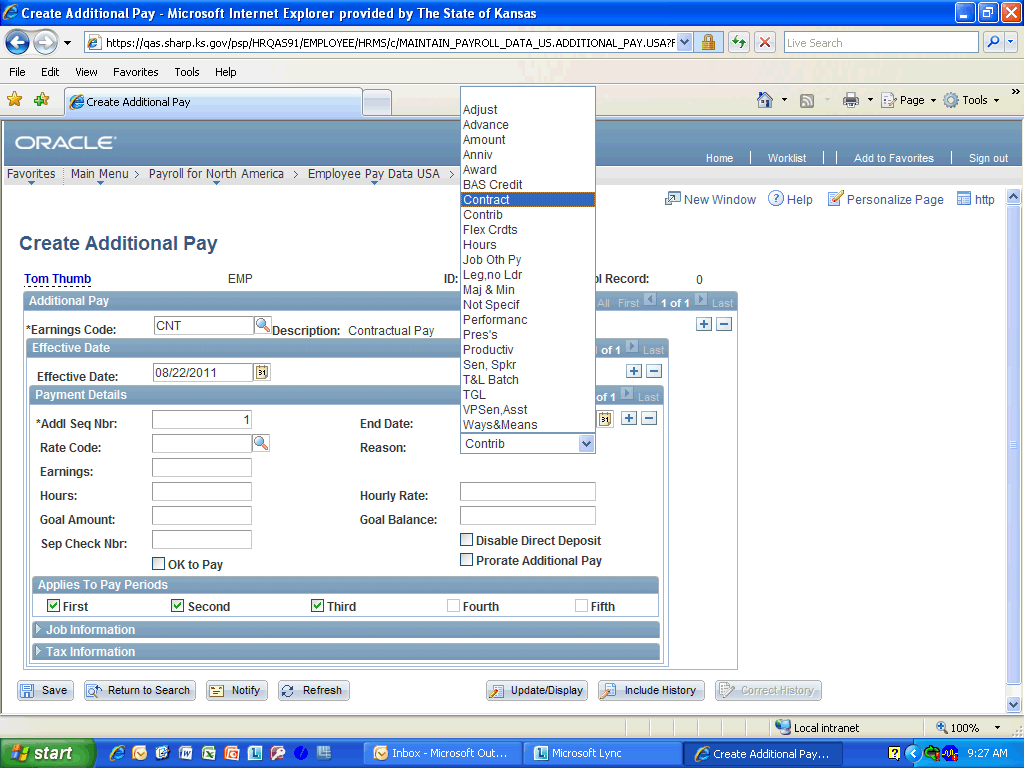 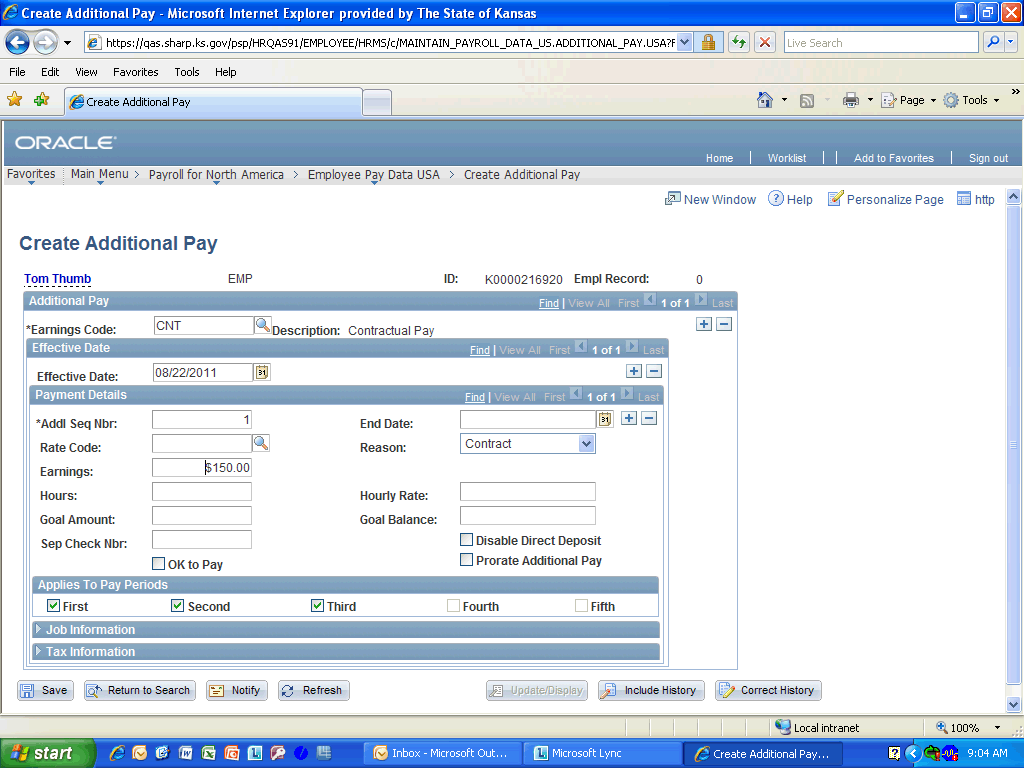 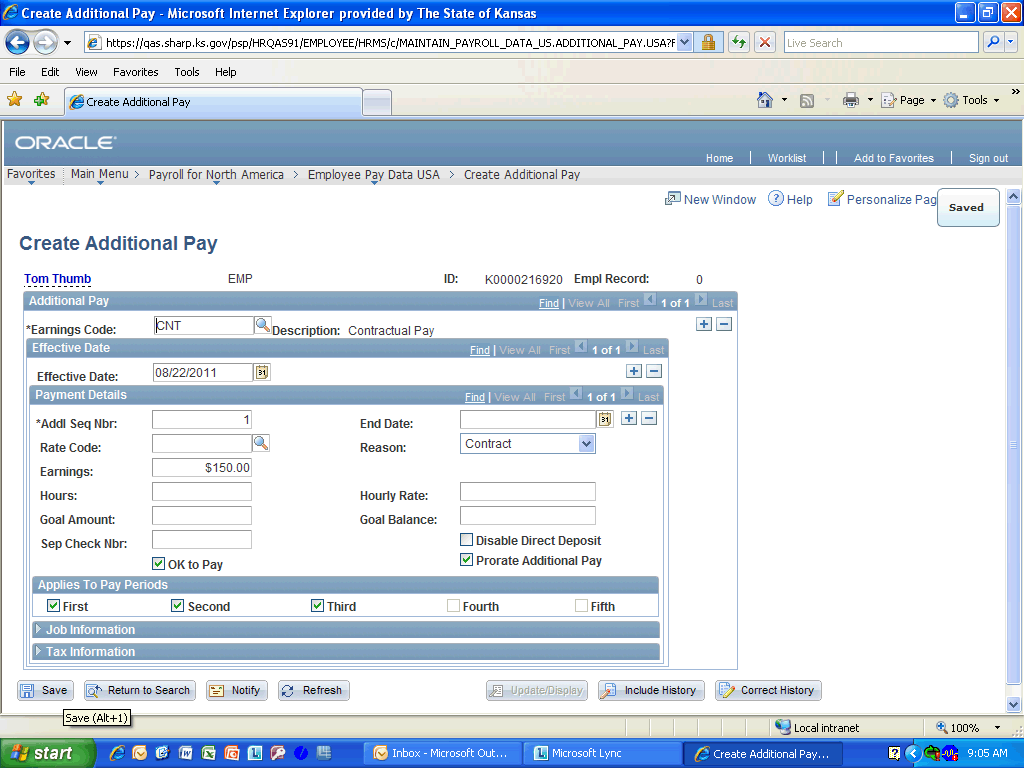 StepActionClick the Main Menu link.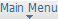 Click the Payroll for North America link.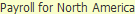 Click the Employee Pay Data USA link.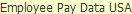 StepActionClick the Create Additional Pay link.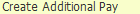 StepActionEnter the desired information into the Empl ID field. Enter "K0000216920".Click the Search link.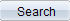 Enter the desired information into the Earnings Code field. Enter "c".Click the Look up Earnings Code (Alt+5) button.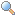 Click the Contractual Pay button.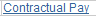 Enter the desired information into the Effective Date field. Enter "08/22/2011".Enter the desired information into the Addl Seq Nbr field. Enter "1".Click the Reason list.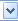 StepActionSelect Contract from the list.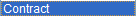 StepActionEnter the desired information into the Earnings field. Enter "150.00".Click the OK to Pay option.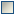 Click the Prorate Additional Pay option.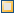 StepActionClick the Save button.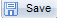 Congratulations!  You have completed Entering Additional Pay.End of Procedure.